Propozycje zabaw z terapii pedagogicznej „Biedronka”- masażyk wg B. Gawrońskiej do wiersza M. Kownackiej„Spotkała się Kasia z biedronką- kroczenie palcami od brzegów pleców w kierunku kręgosłupaObie wyszły do ogródka na słonko- kroczenie palcamiPatrzy Kasia, kręci głową- rysowanie ślimaczków jedną rękąUbrane są jednakowo- rysowanie ślimaczków drugą rękąObie mają sukieneczki- stukanie palcami po całych plecachCzerwone w czarne kropeczki- łaskotanie po plecach”„Odgłosy przyrody”- zagadki słuchoweDziecko słucha i odgaduje co to za dźwięk (proszę nie pokazujcie na początku dziecku obrazka, dopiero jak odgadnie lub nie wie, co to za dźwięk)https://www.youtube.com/watch?v=JwbMnvfN2y8„Zwierzęta na łące”- ćwiczenie percepcji słuchowejPotrzebne będą: kredki, nożyczki, nakrętkiDziecko koloruje i wycina obrazki.Dziecko dzieli nazwę na sylaby, układa pod obrazkami tyle nakrętek, ile sylabWybrzmiewa pierwszą głoskę- kładzie na początku obrazka nakrętkęWybrzmiewa ostatnią głoskę- kładzie nakrętkę na końcu obrazkaJeśli potrafi głoskuje nazwę układa tyle nakrętek z ilu głosek składa się słowo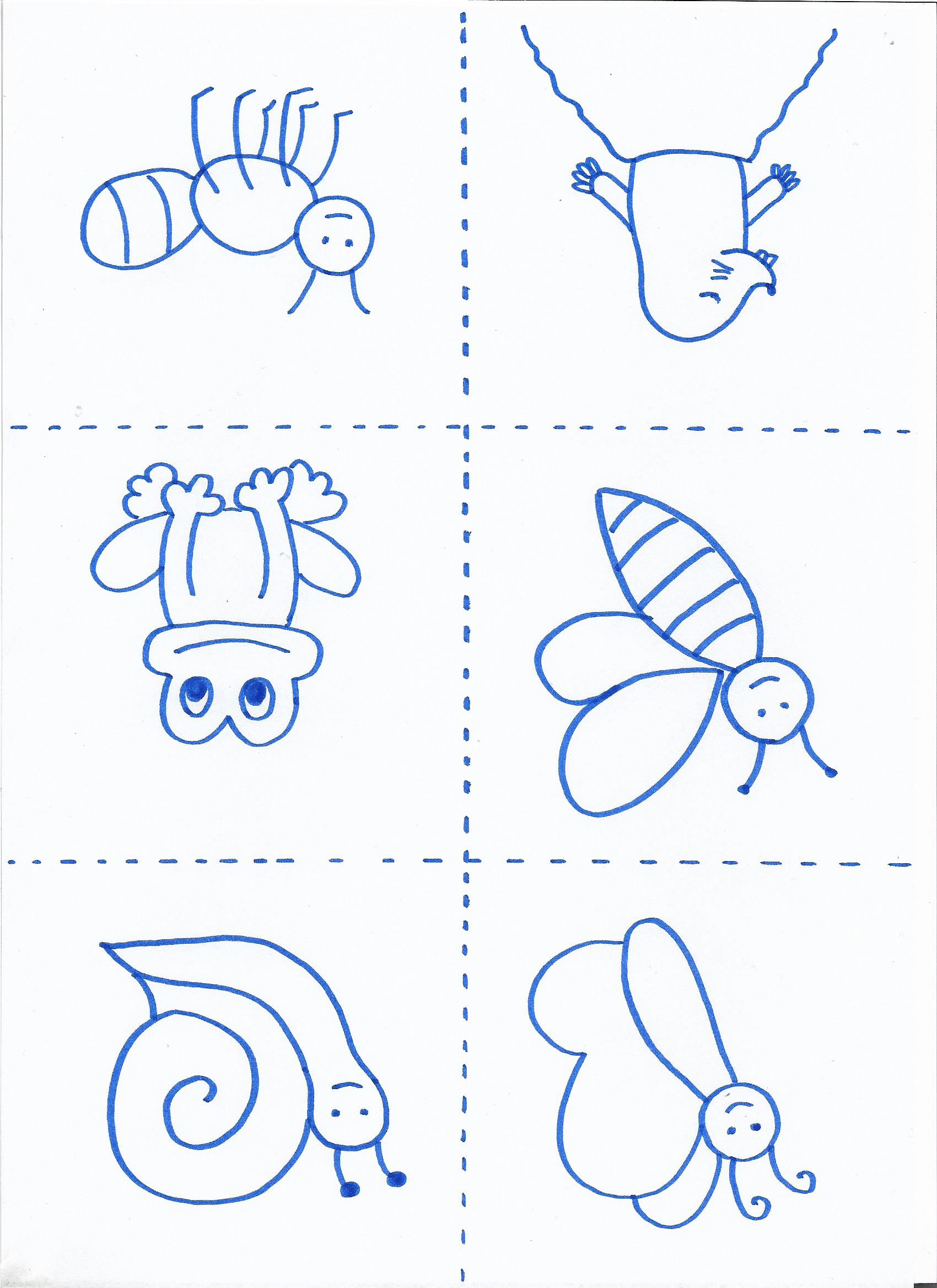 „Ukryte zwierzątka”- ćwiczenie umiejętności czytaniaDziecko odszyfrowuje nazwę zwierzątka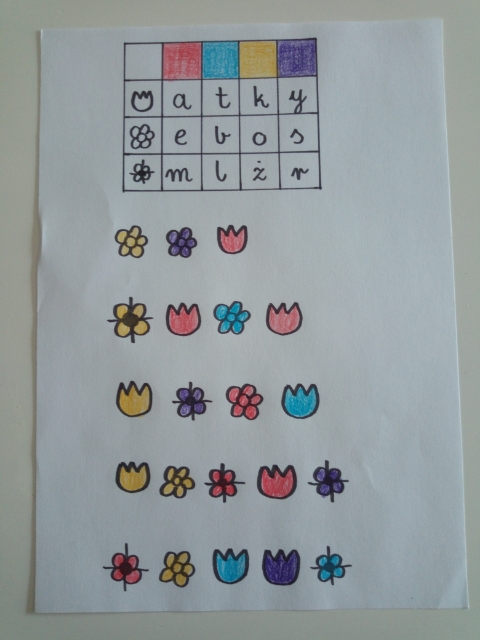 „Jakim jestem zwierzęciem?”- zagadki, ćwiczenie logicznego myśleniaDziecko losuje obrazek z poprzedniej zabawy. Naśladuje ruchem zachowanie zwierzątka, tak by rodzic odgadł, kim jest. Zmiana rólWersja trudniejsza Rodzic i dziecko losują po jednym zwierzątku i naklejają go na czoło przeciwnika. Zadają pytania o to kim są, ale takie, by przeciwnik odpowiedział tylko tak lub nieZabawa ruchowa- Zumba „Gummy Bear” (Kids Cu Andrei)https://www.youtube.com/watch?v=iKeatJK181Q„Biedronka”- zabawa rysunkowa wg E. Pyczek Dziecko mówi wierszyk i jednocześnie rysuje:„Kółko przetnij na połówki.Główka, czułki, kropki, nóżki.Ile kropek masz biedronko?Nie wiem ile. Spytaj słonko!”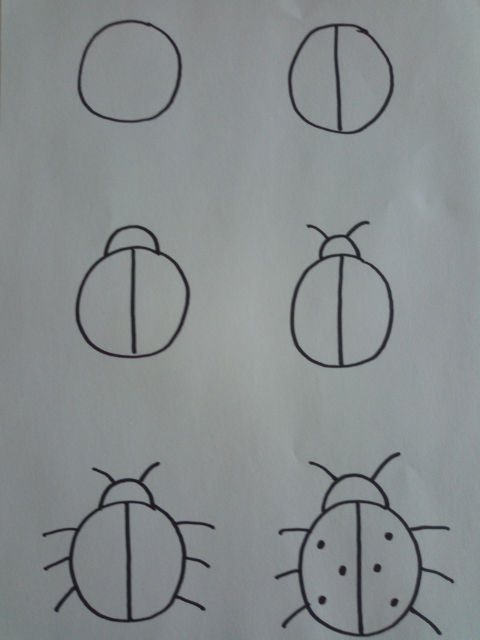  „Majowa łąka”- gra online- memo, ćwiczenie pamięci wzrokowejhttps://panimonia.pl/2020/05/04/majowa-laka-karty-pracy-gry-film-piosenka/„Owady”- zabawa w kodowanie https://drive.google.com/file/d/1arL3pC1Y6qcTesInL1VGRwuigAgHDBOQ/view „Na łące”- karta pracy, rysowanie po śladzieDziecko rysuje po śladzie ołówkiem, koloruje kredkami, dorysowuje zwierzęta, np. mrówki, pszczoły, motyle, biedronki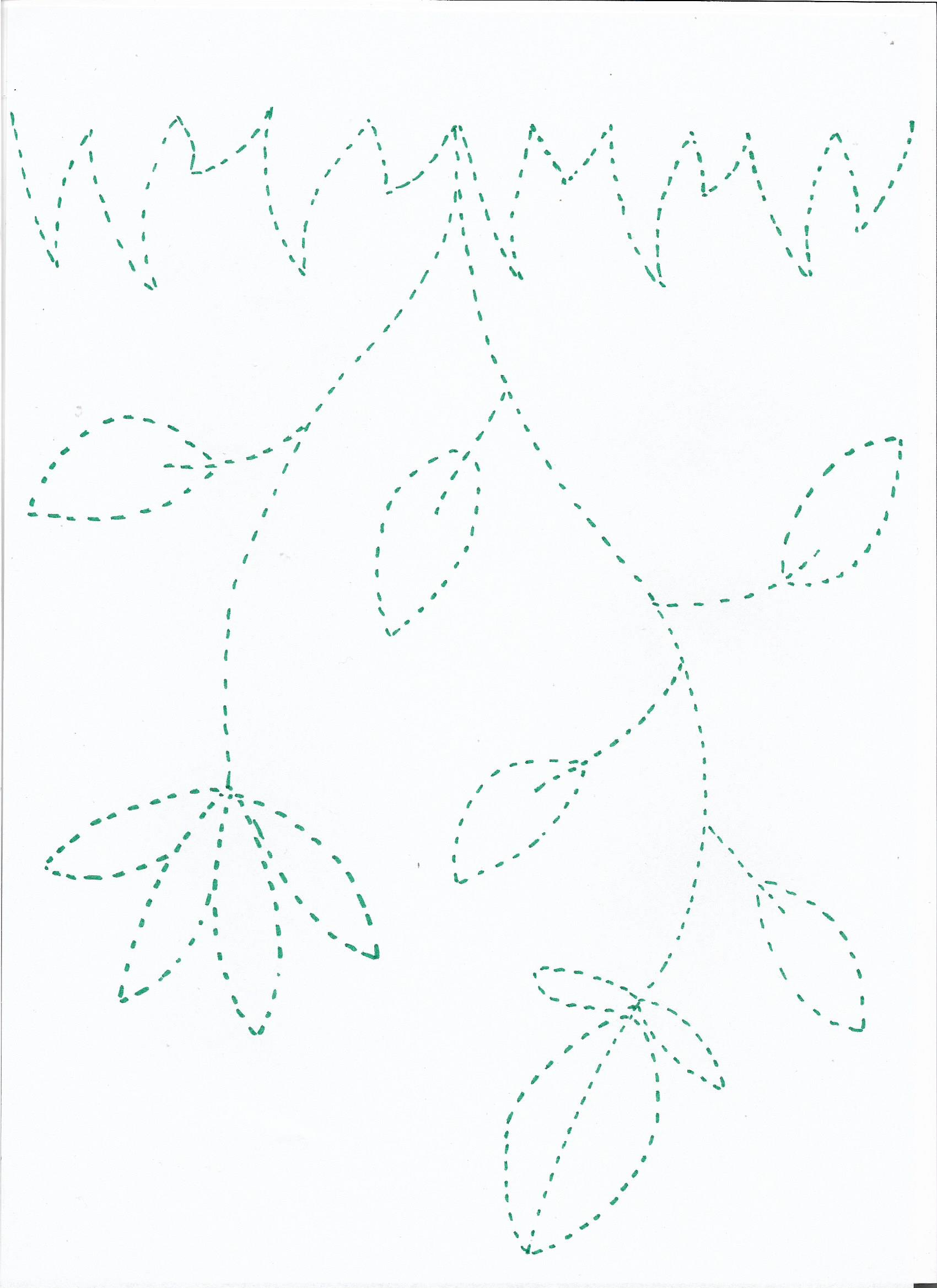 